Publicado en  el 11/11/2016 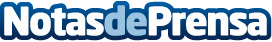 La OMS recomienda duplicar las visitas de controles prenatalesHasta ahora, la recomendación de la OMS (Organización Mundial de la Salud) era la de realizar cuatro visitas médicas a lo largo del embarazo, pero el lunes dió a conocer sus nuevas recomendaciones con la intención de reducir el riesgo de partos prematuros y las complicaciones del embarazo. Datos de contacto:Nota de prensa publicada en: https://www.notasdeprensa.es/la-oms-recomienda-duplicar-las-visitas-de Categorias: Medicina Sociedad Infantil Ciberseguridad Ocio para niños http://www.notasdeprensa.es